Worksheets:  MATH 162 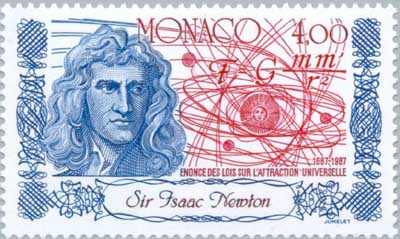 Worksheet I:   review Worksheet II:  volumeWorksheet III:  washers/disks vs shellsWorksheet IV:  parameterized curvesWorksheet V:  arc length, surface area, workWorksheet VI:  integration by partsWorksheet VII:  hyperbolic functionsWorksheet VIII:  little o and big OWorksheet IX:  improper integralsWorksheet X:  probabilityWorksheet XI:  sequencesWorksheet XII:  numerical seriesWorksheet XIII:  integral, ratio, root testsWorksheet XIV:  absolute & conditional convergenceWorksheet XV:  power series Course Home Page          Department Home Page        Loyola Home PageWork!  God wills it.  That, it seems to me, is clear.- Gustave Flaubert  (letter to Louise Colet (1845) Work!  God wills it.  That, it seems to me, is clear.- Gustave Flaubert  (letter to Louise Colet (1845) 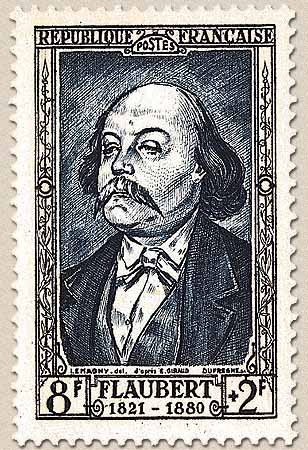 